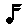  “If you will show me 
the songs 
which a people 
or a community sing, 
then I will tell you 
the character 
of that community.”Rudger Clawson,  CR 4/07:32